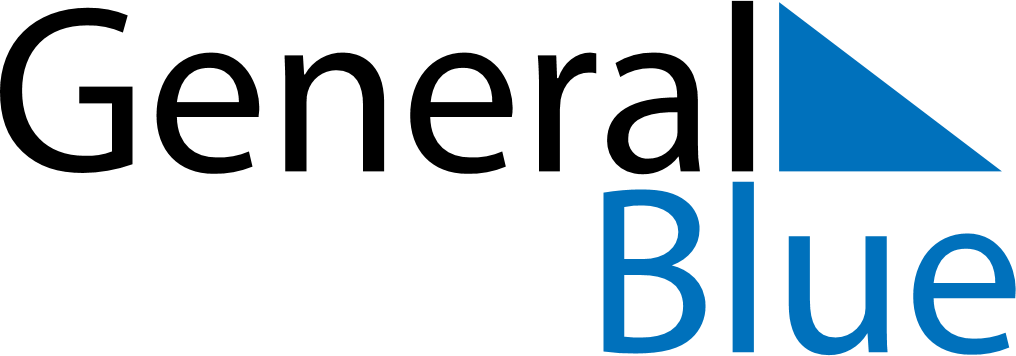 March 2019March 2019March 2019GuyanaGuyanaMondayTuesdayWednesdayThursdayFridaySaturdaySunday123456789101112131415161718192021222324Phagwah25262728293031